CCNR-ZKR/ADN/WP.15/AC.2/77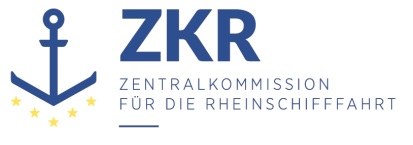 CCNR-ZKR/ADN/WP.15/AC.2/77 Add.1Allgemeine Verteilung10. Juni 2021Or.  ENGLISCHGEMEINSAME EXPERTENTAGUNG FÜR DIE DEM ÜBEREINKOMMEN ÜBER DIE INTERNATIONALE BEFÖRDERUNG VON GEFÄHRLICHEN GÜTERN AUF BINNENWASSERSTRAẞEN (ADN) BEIGEFÜGTE VERORDNUNG (SICHERHEITSAUSSCHUSS)(38. Tagung, Genf, 23. bis 27. August 2021)Punkt 1 der vorläufigen TagesordnungAnnahme der TagesordnungVORLÄUFIGE TAGESORDNUNG DER ACHTUNDDREIßIGSTEN SITZUNG*,**,***die in Genf, von Montag, 23. August 2021, 10.00 Uhr, 
bis Freitag, 27. August 2021, 12.00 Uhr, stattfindet		Addendum		Liste der Unterlagen gemäß Tagesordnungspunkten und Anmerkungen	1.	Genehmigung der Tagesordnung	2.	Fragen im Zusammenhang mit den Arbeiten der Organe der Vereinten Nationen oder anderer OrganisationenDer Sicherheitsausschuss könnte sich über die Tätigkeiten anderer Organe und Organisationen informieren, die seine Arbeit betreffen.	3.	Durchführung des Europäischen Übereinkommens über die internationale Beförderung von gefährlichen Gütern auf Binnenwasserstraßen (ADN)a)	Status des ADNDer Sicherheitsausschuss wird über den Status des ADN informiert werden.	b)	Ausnahmegenehmigungen, Abweichungen und Gleichwertigkeiten	c)	Auslegung der dem ADN beigefügten VerordnungDer Sicherheitsausschuss ist aufgefordert, über die Auslegung etwaiger mehrdeutig oder unklar empfundener Vorschriften der dem ADN beigefügten Verordnung zu beraten.	d)	SachkundigenausbildungEs wird daran erinnert, dass die Vertragsparteien aufgefordert sind, dem Sekretariat der UN-ECE ihre Musterbescheinigungen zu übermitteln, damit das Sekretariat sie auf der Website einstellen kann. Die Länder werden ferner gebeten, ihre Prüfungsstatistiken zur Verfügung zu stellen.e)	Fragen im Zusammenhang mit KlassifikationsgesellschaftenDie Liste der von den ADN-Vertragsparteien anerkannten Klassifikationsgesellschaften kann über folgende Internetadresse abgerufen werden: https://unece.org/classification-societies.	4.	Änderungsvorschläge zu der dem ADN beigefügten Verordnunga)	Arbeiten der Gemeinsamen RID/ADR/ADN-Tagung	Der Sicherheitsausschuss wird gebeten zur Kenntnis nehmen, dass die Gemeinsame RID/ADR/ADN-Tagung in ihren Sitzungen von Herbst 2020 und Frühjahr 2021 Änderungsentwürfe zum RID/ADR/ADN angenommen hat. Diese Änderungsentwürfe sind in den Dokumenten ECE/TRANS/WP.15/AC.1/156, Anlage II sowie ECE/TRANS/WP.15/AC.1/160, Anlage II wiedergegeben. Der Sicherheitsausschuss könnte diese Änderungsvorschläge unter Berücksichtigung der von der Arbeitsgruppe „Beförderung gefährlicher Güter“ (WP.15) in ihrer 108. und 109. Sitzung angenommenen Änderungsvorschläge (ECE/TRANS/WP.15/251, Anlage I, und ECE/TRANS/WP.15/253, Anlage I) prüfen.Der Sicherheitsausschuss könnte zur Kenntnis nehmen, dass die Gemeinsame RID/ADR/ADN-Tagung in ihrer nächsten Sitzung im Herbst 2021 Vorschläge zur Harmonisierung mit der zweiundzwanzigsten revidierten Edition der UN-Empfehlungen für die Beförderung gefährlicher Güter, welche in Dokument ECE/TRANS/WP.15/AC.1/2021/24 und Add.1 enthaltenen sind, prüfen wird.b)	Weitere ÄnderungsvorschlägeFolgende Änderungsvorschläge wurden eingereicht:	5.	Berichte informeller ArbeitsgruppenDer Sicherheitsausschuss wird gebeten, den Bericht über die 21. Sitzung der Empfohlenen ADN-Klassifikationsgesellschaften zu prüfen (ECE/TRANS/WP.15/AC.2/2021/18).Der Sicherheitsausschuss wird gebeten, den Bericht über die fünfte Sitzung der informellen Arbeitsgruppe „Load-on-Top in Binnenschiffen“ zu prüfen (ECE/TRANS/WP.15/AC.2/2021/29).Berichte informeller Arbeitsgruppen, die nach der Verteilung dieser erläuterten Tagesordnung eingehen, werden als informelle Dokumente vorgelegt.	6.	Arbeitsprogramm und SitzungsplanDie sechsundzwanzigste Sitzung des ADN-Verwaltungsausschusses findet am 27. August 2021 ab 11.30 Uhr statt.Die neununddreißigste Sitzung des ADN-Sicherheitsausschusses findet voraussichtlich vom 24. bis 28. Januar 2022 in Genf statt. Die siebenundzwanzigste Sitzung des ADN-Verwaltungsausschusses ist für den 28. Januar 2022 anberaumt. Letzter Termin für die Einreichung von Dokumenten für diese Sitzungen ist der 29. Oktober 2021.	7.	VerschiedenesDer Sicherheitsausschuss wird gebeten, alle sonstigen relevanten Fragen unter diesem Tagesordnungspunkt zu erörtern.	8.	Genehmigung des SitzungsprotokollsDer Sicherheitsausschuss wird gebeten, das Protokoll über seine achtunddreißigste Sitzung auf der Grundlage eines Sekretariatsentwurfs zu genehmigen.***ECE/TRANS/WP.15/AC.2/77 (Sekretariat)Vorläufige TagesordnungECE/TRANS/WP.15/AC.2/77/Add.1 (Sekretariat)Liste der Unterlagen gemäß Tagesordnungspunkten und AnmerkungenInformelles Dokument INF.1 (Sekretariat)Liste aller Unterlagen gemäß TagesordnungspunktenHintergrunddokumenteECE/TRANS/301 Teil I und IIADN 2021ECE/TRANS/WP.15/AC.2/76Protokoll über die siebenunddreißigste Sitzung des ADN-SicherheitsausschussesECE/TRANS/WP.15/AC.2/2021/20 und informelles Dokument INF.3 (Niederlande)Ausnahmegenehmigung bezüglich UN-Nr. 1288 SCHIEFERÖLECE/TRANS/WP.15/AC.2/2021/11, 
ECE/TRANS/WP.15/AC.2/2021/12 und ECE/TRANS/WP.15/AC.2/2021/13 (ZKR)ADN Fragenkatalog 2021ECE/TRANS/WP.15/AC.2/2021/14 (ZKR)Richtlinie des Verwaltungsausschusses für die Verwendung des Fragenkatalogs für die Prüfung von ADN-Sachkundigen (Kapitel 8.2 ADN)ECE/TRANS/WP.15/AC.2/2021/15 (Österreich)Korrekturen des Fragenkatalogs - AllgemeinECE/TRANS/WP.15/AC.2/2021/16 (Donaukommission)ÄnderungsvorschlägeECE/TRANS/WP.15/AC.2/2021/17 (ZKR)Vorschlag zur Änderung von Unterabschnitt 7.2.4.41 in Bezug auf die Beschränkung für elektronische ZigarettenECE/TRANS/WP.15/AC.2/2021/19 (Deutschland)Verschiedene Änderungen und notifizierungspflichtige Korrekturen des ADN 2021ECE/TRANS/WP.15/AC.2/2021/21 (Deutschland)Abschnitt 8.2.1 ADN – Vorschriften für die Ausbildung der SachkundigenECE/TRANS/WP.15/AC.2/2021/22 (Deutschland)Beförderung von begasten Schüttgütern in Laderäumen und begaste Laderäume von TrockengüterschiffenECE/TRANS/WP.15/AC.2/2021/23 (Deutschland)Teile 4 und 6 ADN – Abweichungen durch multilaterale Vereinbarungen nach ADR/RIDECE/TRANS/WP.15/AC.2/2021/24 (ZKR)Korrekturvorschlag des Unterabschnittes 9.3.3.60ECE/TRANS/WP.15/AC.2/2021/25
(EBU und ESO)Bestimmungen zu KofferdämmenECE/TRANS/WP.15/AC.2/2021/26 
und informelles Dokument INF.2 (Niederlande)Instruktion für die Lade- und LöschratenECE/TRANS/WP.15/AC.2/2021/27 
(Belgien und Niederlande)Zulassungszeugnis für TrockengüterschiffeECE/TRANS/WP.15/AC.2/2021/28 
(Niederlande)3.2.3.3 Schema BECE/TRANS/WP.15/AC.2/2021/30 
(EBU und ESO)BauwerkstoffeECE/TRANS/WP.15/AC.2/2021/31 
(ZKR)Harmonisierung der in 8.1.2.2 f) und 8.1.2.3 s) des ADN 2021 verwendeten TerminologieInformelles Dokument INF.4 (ZKR)Harmonisierung der in 1.9.3 c) des ADN 2021 verwendeten TerminologieInformelles Dokument INF.5 (Österreich)Beförderung von begasten Schüttgütern in Laderäumen und begaste Laderäume von Trockengüterschiffen